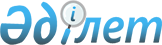 Орал қалалық мәслихатының 2015 жылғы 24 желтоқсандағы № 40-3 "2016-2018 жылдарға арналған қалалық бюджет туралы" шешіміне өзгерістер енгізу туралы
					
			Күшін жойған
			
			
		
					Батыс Қазақстан облысы Орал қалалық мәслихатының 2016 жылғы 20 сәуірдегі № 3-2 шешімі. Батыс Қазақстан облысының Әділет департаментінде 2016 жылғы 22 сәуірде № 4345 болып тіркелді. Күші жойылды - Батыс Қазақстан облысы Орал қалалық мәслихатының 2017 жылғы 10 наурыздағы № 10-7 шешімімен      Ескерту. Күші жойылды - Батыс Қазақстан облысы Орал қалалық мәслихатының 10.03.2017 № 10-7 шешімімен (алғаш ресми жарияланған күнінен бастап қолданысқа енгізіледі).

      РҚАО-ның ескертпесі.

      Құжаттың мәтінінде түпнұсқаның пунктуациясы мен орфографиясы сақталған.

      Қазақстан Республикасының 2008 жылғы 4 желтоқсандағы Бюджет кодексіне, Қазақстан Республикасының 2001 жылғы 23 қаңтардағы "Қазақстан Республикасындағы жергілікті мемлекеттік басқару және өзін-өзі басқару туралы" Заңына сәйкес Орал қалалық мәслихаты ШЕШІМ ҚАБЫЛДАДЫ:

      1. Орал қалалық мәслихатының 2015 жылғы 24 желтоқсандағы № 40-3 "2016-2018 жылдарға арналған қалалық бюджет туралы" шешіміне (Нормативтік құқықтық актілерді мемлекеттік тіркеу тізілімінде № 4194 тіркелген, 2016 жылғы 7 қаңтарда "Жайық үні-Жизнь города" газетінде жарияланған) мынадай өзгерістер енгізілсін:

      1-тармақ мынадай редакцияда жазылсын:

      "1. 2016-2018 жылдарға арналған қалалық бюджет тиісінше 1, 2 және 3-қосымшаларға сәйкес, оның ішінде 2016 жылға арналған бюджет мынадай көлемде бекітілсін:

      1) кірістер – 24 925 812 мың теңге, соның ішінде:

      салықтық түсімдер – 13 592 252 мың теңге;

      салықтық емес түсімдер – 173 941 мың теңге;

      негізгі капиталды сатудан түсетін түсімдер – 2 084 504 мың теңге;

      трансферттер түсімі – 9 075 115 мың теңге;

      2) шығындар – 25 165 075 мың теңге;

      3) таза бюджеттік кредиттеу – 0 мың теңге:

      бюджеттік кредиттер – 0 мың теңге;

      бюджеттік кредиттерді өтеу – 0 мың теңге;

      4) қаржы активтерімен операциялар бойынша сальдо – 0 мың теңге:

      қаржы активтерін сатып алу – 0 мың теңге;

      мемлекеттің қаржы активтерін сатудан түсетін түсімдер – 0 мың теңге;

      5) бюджет тапшылығы (профициті) – -239 263 мың теңге;

      6) бюджет тапшылығын қаржыландыру (профицитін пайдалану) – 239 263 мың теңге:

      қарыздар түсімі – 2 079 236 мың теңге;

      қарыздарды өтеу – 1 839 973 мың теңге;

      бюджет қаражатының пайдаланылатын қалдықтары – 0 мың теңге.";

      8-тармақ мынадай редакцияда жазылсын:

      "8. 2016 жылға арналған қалалық бюджетте республикалық бюджеттен нысаналы трансферттер қарастырылғаны ескерілсін:

      мектепке дейінгі білім беру ұйымдарында мемлекеттік білім беру тапсырысын іске асыруға – 741 692 мың теңге;

      азаматтық хал актілерін тіркеу бөлімдерінің штат санын ұстауға – 6 818 мың теңге;

      белгіленген тұрғылықты жері жоқ тұлғаларды әлеуметтік бейімдеуге – 15 280 мың теңге;

      мүгедектердің құқықтарын қамтамасыз ету және өмір сүру сапасын жақсарту жөніндегі іс-шаралар жоспарын іске асыруға – 74 023 мың теңге;

      мұқтаж мүгедектерді міндетті гигиеналық құралдармен қамтамасыз ету нормасын көбейтуге – 58 063 мың теңге;

      жергілікті бюджеттерден қаржыландырылатын азаматтық қызметшілеріне еңбекақы төлеу жүйесінің жаңа моделі бойынша еңбекақы төлеуге және олардың лауазымдық айлық ақыларына ерекше еңбек жағдайлары үшін ай сайынғы үстемеақы төлеуге – 2 970 733 мың теңге;

      мемлекеттік әкімшілік қызметшілер еңбекақысының деңгейін арттыруға – 102 000 мың теңге;

      елді мекендердің санитариясын қамтамасыз етуге – 48 901 мың теңге;

      агроөнеркәсіптік кешеннің жергілікті атқарушы органдарының бөлімшелерін ұстауға – 9 006 мың теңге;

      коммуналдық тұрғын үй қорының тұрғын үйін жобалау және (немесе) салу, реконструкциялауға – 443 985 мың теңге;

      инженерлік-коммуникациялық инфрақұрылымды жобалау, дамыту және (немесе) жайластыруға – 1 835 146 мың теңге;

      өңірдің экономикалық орнықтылығын қамтамасыз етуге – 376 480 мың теңге;

      жергілікті бюджеттердің шығындарын өтеуді қамтамасыз етуге – 292 488 мың теңге;

      облыстық бюджеттен:

      білім беру ұйымының ведомстволық бағыныстағы мемлекеттік мекемелерінің және ұйымдарының күрделі шығыстарына – 216 843 мың теңге;

      коммуналдық тұрғын үй қорының тұрғын үйін жобалау және (немесе) салу, реконструкциялауға – 279 012 мың теңге;

      инженерлік-коммуникациялық инфрақұрылымды жобалау, дамыту және (немесе) жайластыруға – 576 521 мың теңге;

      көлік инфрақұрылымын дамытуға – 58 683 мың теңге;

      патронат тәрбиешілерге берілген баланы (балаларды) асырап бағуға – 36 526 мың теңге;

      балалар мен жасөспірімдердің психикалық денсаулығын зерттеуге және психологиялық-медициналық-педагогикалық консультациялық көмек көрсетуге – 12 407 мың теңге;

      балалар мен жасөспірімдерге спорт бойынша қосымша білім беруге – 78 929 мың теңге;

      жалпы білім беруге – 162 770 мың теңге;

      жылумен, электрмен, газбен, сумен жабдықтау және су бұру нысандары бойынша жерге орналастыру жобасын, мемлекеттік жер актісін, техникалық құжаттарын дайындау және әділет органында тіркеу – 70 911 мың теңге;

      Өңірлерді дамытудың 2020 жылға дейінгі бағдарламасы шеңберінде инженерлік инфрақұрылымды дамытуға – 486 582 мың теңге;

      Жұмыспен қамту 2020 жол картасы бойынша қалаларды және ауылдық елді мекендерді дамыту шеңберінде объектілерді жөндеуге – 54 395 мың теңге;

      елді мекендерді абаттандыруға – 66 921 мың теңге.";

      10-тармақ мынадай редакцияда жазылсын:

      "10. 2016 жылға арналған қалалық бюджетте коммуналдық тұрғын үй қорының тұрғын үйін жобалауға және (немесе) салуға, реконструкциялауға облыстық бюджеттен 173 979 мың теңге сомасында кредит қарастырылғаны және Қазақстан Республикасының Ұлттық қорынан жылу, сумен жабдықтау және су бұру жүйелерін реконструкциялауға және құрылысы үшін 1 905 257 мың теңге кредит берілгені ескерілсін.";

      көрсетілген шешімнің 1-қосымшасы осы шешімнің 1-қосымшасына сәйкес жаңа редакцияда жазылсын.

      2. Орал қалалық мәслихаты аппаратының басшысы (С. Давлетов) осы шешімнің әділет органдарында мемлекеттік тіркелуін, "Әділет" ақпараттық-құқықтық жүйесінде және бұқаралық ақпарат құралдарында оның ресми жариялануын қамтамасыз етсін.

      3. Осы шешім 2016 жылғы 1 қаңтардан бастап қолданысқа енгізіледі.

 2016 жылға арналған қалалық бюджет            мың теңге


					© 2012. Қазақстан Республикасы Әділет министрлігінің «Қазақстан Республикасының Заңнама және құқықтық ақпарат институты» ШЖҚ РМК
				
      Сессия төрағасы

А. Әубекеров

      Мәслихат хатшысы

А. Әубекеров
Орал қалалық мәслихатының 
2016 жылғы 20 сәуірдегі 
№ 3-2 шешіміне 
1-қосымшаОрал қалалық мәслихатының 
2015 жылғы 24 желтоқсандағы 
№ 40-3 шешіміне 
1-қосымшаСанаты

Санаты

Санаты

Санаты

Санаты

Санаты

Сомасы

Сыныбы

Сыныбы

Сыныбы

Сыныбы

Сыныбы

Сомасы

Ішкі сыныбы

Ішкі сыныбы

Ішкі сыныбы

Ішкі сыныбы

Сомасы

Ерекшелігі

Ерекшелігі

Ерекшелігі

Сомасы

Атауы

Сомасы

1) Кірістер

 24 925 812

1

Салықтық түсімдер

13 592 252

01

Табыс салығы

5 707 859

2

Жеке табыс салығы

5 707 859

03

Әлеуметтік салық

4 856 407

1

Әлеуметтік салық

4 856 407

04

Меншікке салынатын салықтар

2 172 735

1

Мүлікке салынатын салықтар

1 257 551

3

Жер салығы

135 889

4

Көлік құралдарына салынатын салық

779 111

5

Бірыңғай жер салығы

184

05

Тауарларға, жұмыстарға және қызметтерге салынатын ішкі салықтар

605 251

2

Акциздер

147 062

3

Табиғи және басқа да ресурстарды пайдаланғаны үшін түсетін түсімдер

67 787

4

Кәсіпкерлік және кәсіби қызметті жүргізгені үшін алынатын алымдар

355 202

5

Ойын бизнесіне салық

35 200

07

Басқа да салықтар

0

1

Басқа да салықтар

0

08

Заңдық маңызы бар әрекеттерді жасағаны және (немесе) оған уәкілеттігі бар мемлекеттік органдар немесе лауазымды адамдар құжаттар бергені үшін алынатын міндетті төлемдер

250 000

1

Мемлекеттік баж

250 000

2

Салықтық емес түсімдер

173 941

01

Мемлекеттік меншіктен түсетін кірістер

91 441

1

Мемлекеттік кәсіпорындардың таза кірісі бөлігінің түсімдері

25

4

Мемлекет меншігінде тұрған, заңды тұлғалардағы қатысу үлесіне кірістер

0

5

Мемлекет меншігіндегі мүлікті жалға беруден түсетін кірістер

91 416

9

Мемлекет меншігінен түсетін басқа да кірістер

0

02

Мемлекеттік бюджеттен қаржыландырылатын мемлекеттік мекемелердің тауарларды (жұмыстарды, қызметтерді) өткізуінен түсетін түсімдер

0

1

Мемлекеттік бюджеттен қаржыландырылатын мемлекеттік мекемелердің тауарларды (жұмыстарды, қызметтерді) өткізуінен түсетін түсімдер

0

03

Мемлекеттік бюджеттен қаржыландырылатын мемлекеттік мекемелер ұйымдастыратын мемлекеттік сатып алуды өткізуден түсетін ақша түсімдері

0

1

Мемлекеттік бюджеттен қаржыландырылатын мемлекеттік мекемелер ұйымдастыратын мемлекеттік сатып алуды өткізуден түсетін ақша түсімдері

0

04

Мемлекеттік бюджеттен қаржыландырылатын, сондай-ақ Қазақстан Республикасы Ұлттық Банкінің бюджетінен (шығыстар сметасынан) ұсталатын және қаржыландырылатын мемлекеттік мекемелер салатын айыппұлдар, өсімпұлдар, санкциялар, өндіріп алулар

0

1

Мұнай секторы ұйымдарынан түсетін түсімдерді қоспағанда, мемлекеттік бюджеттен қаржыландырылатын, сондай-ақ Қазақстан Республикасы Ұлттық Банкінің бюджетінен (шығыстар сметасынан) ұсталатын және қаржыландырылатын мемлекеттік мекемелер салатын айыппұлдар, өсімпұлдар, санкциялар, өндіріп алулар

0

06

Басқа да салықтық емес түсімдер

82 500

1

Басқа да салықтық емес түсімдер

82 500

3

Негізгі капиталды сатудан түсетін түсімдер

2 084 504

01

Мемлекеттік мекемелерге бекітілген мемлекеттік мүлікті сату

1 867 973

1

Мемлекеттік мекемелерге бекітілген мемлекеттік мүлікті сату

1 867 973

03

Жерді және материалдық емес активтерді сату

216 531

1

Жерді сату

214 166

2

Материалдық емес активтерді сату

2 365

4

Трансферттердің түсімдері

9 075 115

02

Мемлекеттік басқарудың жоғары тұрған органдарынан түсетін трансферттер

9 075 115

2

Облыстық бюджеттен түсетін трансферттер

9 075 115

Функционалдық топ

Функционалдық топ

Функционалдық топ

Функционалдық топ

Функционалдық топ

Функционалдық топ

Сомасы

Функционалдық кіші топ

Функционалдық кіші топ

Функционалдық кіші топ

Функционалдық кіші топ

Функционалдық кіші топ

Сомасы

Бюджеттік бағдарламалардың әкімшісі

Бюджеттік бағдарламалардың әкімшісі

Бюджеттік бағдарламалардың әкімшісі

Бюджеттік бағдарламалардың әкімшісі

Сомасы

Бағдарлама

Бағдарлама

Бағдарлама

Сомасы

Кіші бағдарлама

Кіші бағдарлама

Сомасы

Атауы

Сомасы

2) Шығындар

 25 165 075

01

Жалпы сипаттағы мемлекеттік қызметтер

488 649

1

Мемлекеттік басқарудың жалпы функцияларын орындайтын өкілді, атқарушы және басқа органдар

251 061

112

Аудан (облыстық маңызы бар қала) мәслихатының аппараты

19 415

001

Аудан (облыстық маңызы бар қала) мәслихатының қызметін қамтамасыз ету жөніндегі қызметтер

19 415

003

Мемлекеттік органның күрделі шығыстары

0

122

Аудан (облыстық маңызы бар қала) әкімінің аппараты

140 957

001

Аудан (облыстық маңызы бар қала) әкімінің қызметін қамтамасыз ету жөніндегі қызметтер

137 917

003

Мемлекеттік органның күрделі шығыстары

3 040

123

Қаладағы аудан, аудандық маңызы бар қала, кент, ауыл, ауылдық округ әкімінің аппараты

90 689

001

Қаладағы аудан, аудандық маңызы бар қала, кент, ауыл, ауылдық округ әкімінің қызметін қамтамасыз ету жөніндегі қызметтер

77 689

022

Мемлекеттік органның күрделі шығыстары

13 000

2

Қаржылық қызмет

77 939

452

Ауданның (облыстық маңызы бар қаланың) қаржы бөлімі

77 939

001

Ауданның (облыстық маңызы бар қаланың) бюджетін орындау және коммуналдық меншігін басқару саласындағы мемлекеттік саясатты іске асыру жөніндегі қызметтер

40 349

003

Салық салу мақсатында мүлікті бағалауды жүргізу

11 455

010

Жекешелендіру, коммуналдық меншікті басқару, жекешелендіруден кейінгі қызмет және осыған байланысты дауларды реттеу

26 135

018

Мемлекеттік органның күрделі шығыстары

0

5

Жоспарлау және статистикалық қызмет

37 668

453

Ауданның (облыстық маңызы бар қаланың) экономика және бюджеттік жоспарлау бөлімі

37 668

001

Экономикалық саясатты, мемлекеттік жоспарлау жүйесін қалыптастыру және дамыту саласындағы мемлекеттік саясатты іске асыру жөніндегі қызметтер

37 668

004

Мемлекеттік органның күрделі шығыстары

0

9

Жалпы сипаттағы өзге де мемлекеттік қызметтер

121 981

458

Ауданның (облыстық маңызы бар қаланың) тұрғын үй-коммуналдық шаруашылығы, жолаушылар көлігі және автомобиль жолдары бөлімі

121 981

001

Жергілікті деңгейде тұрғын үй-коммуналдық шаруашылығы, жолаушылар көлігі және автомобиль жолдары саласындағы мемлекеттік саясатты іске асыру жөніндегі қызметтер

121 981

013

Мемлекеттік органның күрделі шығыстары

0

02

Қорғаныс

38 439

1

Әскери мұқтаждар

30 885

122

Аудан (облыстық маңызы бар қала) әкімінің аппараты

30 885

005

Жалпыға бірдей әскери міндетті атқару шеңберіндегі іс-шаралар

30 885

2

Төтенше жағдайлар жөніндегі жұмыстарды ұйымдастыру

7 554

122

Аудан (облыстық маңызы бар қала) әкімінің аппараты

7 554

006

Аудан (облыстық маңызы бар қала) ауқымындағы төтенше жағдайлардың алдын алу және оларды жою

6 451

007

Аудандық (қалалық) ауқымдағы дала өрттерінің, сондай-ақ мемлекеттік өртке қарсы қызмет органдары құрылмаған елді мекендерде өрттердің алдын алу және оларды сөндіру жөніндегі іс-шаралар

1 103

03

Қоғамдық тәртіп, қауіпсіздік, құқықтық, сот, қылмыстық-атқару қызметі

222 714

9

Қоғамдық тәртіп және қауіпсіздік саласындағы басқа да қызметтер

222 714

458

Ауданның (облыстық маңызы бар қаланың) тұрғын үй-коммуналдық шаруашылығы, жолаушылар көлігі және автомобиль жолдары бөлімі

201 877

021

Елді мекендерде жол қозғалысы қауіпсіздігін қамтамасыз ету

201 877

499

Ауданның (облыстық маңызы бар қаланың) азаматтық хал актілерін тіркеу бөлімі

20 837

001

Жергілікті деңгейде азаматтық хал актілерін тіркеу саласындағы мемлекеттік саясатты іске асыру жөніндегі қызметтер

20 837

003

Мемлекеттік органның күрделі шығыстары

0

04

Білім беру

13 035 486

1

Мектепке дейінгі тәрбие және оқыту

3 059 316

464

Ауданның (облыстық маңызы бар қаланың) білім бөлімі

3 059 316

009

Мектепке дейінгі тәрбие мен оқыту ұйымдарының қызметін қамтамасыз ету

2 317 624

040

Мектепке дейінгі білім беру ұйымдарында мемлекеттік білім беру тапсырысын іске асыруға

741 692

2

Бастауыш, негізгі орта және жалпы орта білім беру

9 199 403

464

Ауданның (облыстық маңызы бар қаланың) білім бөлімі

9 092 241

003

Жалпы білім беру

8 466 510

006

Балаларға қосымша білім беру

625 731

465

Ауданның (облыстық маңызы бар қаланың) дене шынықтыру және спорт бөлімі

107 162

017

Балалар мен жасөспірімдерге спорт бойынша қосымша білім беру

107 162

9

Білім беру саласындағы өзге де қызметтер

776 767

464

Ауданның (облыстық маңызы бар қаланың) білім бөлімі

776 767

001

Жергілікті деңгейде білім беру саласындағы мемлекеттік саясатты іске асыру жөніндегі қызметтер

41 470

005

Ауданның (облыстық маңызы бар қаланың) мемлекеттік білім беру мекемелер үшін оқулықтар мен оқу-әдістемелік кешендерді сатып алу және жеткізу

313 445

007

Аудандық (қалалық) ауқымдағы мектеп олимпиадаларын және мектептен тыс іс-шараларды өткізу

2 132

012

Мемлекеттік органның күрделі шығыстары

0

015

Жетім баланы (жетім балаларды) және ата-аналарының қамқорынсыз қалған баланы (балаларды) күтіп-ұстауға қамқоршыларға (қорғаншыларға) ай сайынға ақшалай қаражат төлемі

102 111

022

Жетім баланы (жетім балаларды) және ата-анасының қамқорлығынсыз қалған баланы (балаларды) асырап алғаны үшін Қазақстан азаматтарына біржолғы ақша қаражатын төлеуге арналған төлемдер

1 432

029

Балалар мен жасөспірімдердің психикалық денсаулығын зерттеу және халыққа психологиялық-медициналық-педагогикалық консультациялық көмек көрсету

17 823

067

Ведомстволық бағыныстағы мемлекеттік мекемелерінің және ұйымдарының күрделі шығыстары

298 354

06

Әлеуметтік көмек және әлеуметтік қамсыздандыру

1 311 442

1

Әлеуметтік қамсыздандыру

86 821

451

Ауданның (облыстық маңызы бар қаланың) жұмыспен қамту және әлеуметтік бағдарламалар бөлімі

41 763

005

Мемлекеттік атаулы әлеуметтік көмек

5 045

016

18 жасқа дейінгі балаларға мемлекеттік жәрдемақылар

32 518

025

Өрлеу жобасы бойынша келісілген қаржылай көмекті енгізу

4 200

464

Ауданның (облыстық маңызы бар қаланың) білім бөлімі

45 058

030

Патронат тәрбиешілерге берілген баланы (балаларды) асырап бағу

45 058

2

Әлеуметтік көмек

1 054 152

451

Ауданның (облыстық маңызы бар қаланың) жұмыспен қамту және әлеуметтік бағдарламалар бөлімі

1 054 152

002

Жұмыспен қамту бағдарламасы

117 203

006

Тұрғын үйге көмек көрсету

129 305

007

Жергілікті өкілетті органдардың шешімі бойынша мұқтаж азаматтардың жекелеген топтарына әлеуметтік көмек

297 699

010

Үйден тәрбиеленіп оқытылатын мүгедек балаларды материалдық қамтамасыз ету

17 695

013

Белгіленген тұрғылықты жері жоқ тұлғаларды әлеуметтік бейімдеу

74 956

014

Мұқтаж азаматтарға үйде әлеуметтік көмек көрсету

187 257

017

Мүгедектерді оңалту жеке бағдарламасына сәйкес, мұқтаж мүгедектерді міндетті гигиеналық құралдармен және ымдау тілі мамандарының қызмет көрсетуін, жеке көмекшілермен қамтамасыз ету

230 037

9

Әлеуметтік көмек және әлеуметтік қамтамасыз ету салаларындағы өзге де қызметтер

170 469

451

Ауданның (облыстық маңызы бар қаланың) жұмыспен қамту және әлеуметтік бағдарламалар бөлімі

128 421

001

Жергілікті деңгейде халық үшін әлеуметтік бағдарламаларды жұмыспен қамтуды қамтамасыз етуді іске асыру саласындағы мемлекеттік саясатты іске асыру жөніндегі қызметтер

84 542

011

Жәрдемақыларды және басқа да әлеуметтік төлемдерді есептеу, төлеу мен жеткізу бойынша қызметтерге ақы төлеу

1 776

021

Мемлекеттік органның күрделі шығыстары

0

050

Қазақстан Республикасында мүгедектердің құқықтарын қамтамасыз ету және өмір сүру сапасын жақсарту жөніндегі 2012-2018 жылдарға арналған іс-шаралар жоспарын іске асыру

42 103

458

Ауданның (облыстық маңызы бар қаланың) тұрғын үй-коммуналдық шаруашылығы, жолаушылар көлігі және автомобиль жолдары бөлімі

42 048

050

Қазақстан Республикасында мүгедектердің құқықтарын қамтамасыз ету және өмір сүру сапасын жақсарту жөніндегі 2012-2018 жылдарға арналған іс-шаралар жоспарын іске асыру

42 048

07

Тұрғын үй-коммуналдық шаруашылық

7 263 451

1

Тұрғын үй шаруашылығы

5 352 759

458

Ауданның (облыстық маңызы бар қаланың) тұрғын үй-коммуналдық шаруашылығы, жолаушылар көлігі және автомобиль жолдары бөлімі

1 947 238

003

Мемлекеттік тұрғын үй қорының сақталуын ұйымдастыру

41 981

033

Инженерлік-коммуникациялық инфрақұрылымды жобалау, дамыту және (немесе) жайластыру

0

053

Жылу, сумен жабдықтау және су бұру жүйелерін реконструкция және құрылыс үшін кредит беру

1 905 257

464

Ауданның (облыстық маңызы бар қаланың) білім бөлімі

54 395

026

Жұмыспен қамту 2020 жол картасы бойынша қалаларды және ауылдық елді мекендерді дамыту шеңберінде объектілерді жөндеу

54 395

467

Ауданның (облыстық маңызы бар қаланың) құрылыс бөлімі

3 338 630

003

Коммуналдық тұрғын үй қорының тұрғын үйін жобалау және (немесе) салу, реконструкциялау

917 890

004

Инженерлік-коммуникациялық инфрақұрылымды жобалау, дамыту және (немесе) жайластыру

2 420 740

479

Ауданның (облыстық маңызы бар қаланың) тұрғын үй инспекциясы бөлімі

12 496

001

Жергілікті деңгейде тұрғын үй қоры саласындағы мемлекеттік саясатты іске асыру жөніндегі қызметтер

12 496

005

Мемлекеттік органның күрделі шығыстары

0

2

Коммуналдық шаруашылық

17 178

458

Ауданның (облыстық маңызы бар қаланың) тұрғын үй-коммуналдық шаруашылығы, жолаушылар көлігі және автомобиль жолдары бөлімі

5 216

028

Коммуналдық шаруашылығын дамыту

5 216

029

Сумен жабдықтау және су бұру жүйелерін дамыту

0

467

Ауданның (облыстық маңызы бар қаланың) құрылыс бөлімі

11 962

005

Коммуналдық шаруашылығын дамыту

0

006

Сумен жабдықтау және су бұру жүйесін дамыту

0

007

Қаланы және елді мекендерді абаттандыруды дамыту

11 962

3

Елді-мекендерді абаттандыру

1 893 514

458

Ауданның (облыстық маңызы бар қаланың) тұрғын үй-коммуналдық шаруашылығы, жолаушылар көлігі және автомобиль жолдары бөлімі

1 893 514

015

Елді мекендердегі көшелерді жарықтандыру

269 280

016

Елді мекендердің санитариясын қамтамасыз ету

1 262 206

017

Жерлеу орындарын ұстау және туыстары жоқ адамдарды жерлеу

2 689

018

Елді мекендерді абаттандыру және көгалдандыру

359 339

08

Мәдениет, спорт, туризм және ақпараттық кеңістік

1 042 252

1

Мәдениет саласындағы қызмет

617 119

455

Ауданның (облыстық маңызы бар қаланың) мәдениет және тілдерді дамыту бөлімі

617 119

003

Мәдени-демалыс жұмысын қолдау

617 119

2

Спорт

166 476

465

Ауданның (облыстық маңызы бар қаланың) дене шынықтыру және спорт бөлімі

157 248

001

Жергілікті деңгейде дене шынықтыру және спорт саласындағы мемлекеттік саясатты іске асыру жөніндегі қызметтер

7 922

004

Мемлекеттік органның күрделі шығыстары

0

005

Ұлттық және бұқаралық спорт түрлерін дамыту

105 581

006

Аудандық (облыстық маңызы бар қалалық) деңгейде спорттық жарыстар өткізу

28 530

007

Әртүрлі спорт түрлері бойынша аудан (облыстық маңызы бар қала) құрама командаларының мүшелерін дайындау және олардың облыстық спорт жарыстарына қатысуы

15 215

467

Ауданның (облыстық маңызы бар қаланың) құрылыс бөлімі

9 228

008

Спорт объектілерін дамыту

9 228

3

Ақпараттық кеңістік

200 599

455

Ауданның (облыстық маңызы бар қаланың) мәдениет және тілдерді дамыту бөлімі

135 052

006

Аудандық (қалалық) кітапханалардың жұмыс істеуі

132 117

007

Мемлекеттік тілді және Қазақстан халқының басқа да тілдерін дамыту

2 935

456

Ауданның (облыстық маңызы бар қаланың) ішкі саясат бөлімі

65 547

002

Мемлекеттік ақпараттық саясат жүргізу жөніндегі қызметтер

65 547

9

Мәдениет, спорт, туризм және ақпараттық кеңістікті ұйымдастыру жөніндегі өзге де қызметтер

58 058

455

Ауданның (облыстық маңызы бар қаланың) мәдениет және тілдерді дамыту бөлімі

15 494

001

Жергілікті деңгейде тілдерді және мәдениетті дамыту саласындағы мемлекеттік саясатты іске асыру жөніндегі қызметтер

15 494

010

Мемлекеттік органның күрделі шығыстары

0

032

Ведомстволық бағыныстағы мемлекеттік мекемелерінің және ұйымдарының күрделі шығыстары

0

456

Ауданның (облыстық маңызы бар қаланың) ішкі саясат бөлімі

42 564

001

Жергілікті деңгейде ақпарат, мемлекеттілікті нығайту және азаматтардың әлеуметтік сенімділігін қалыптастыру саласында мемлекеттік саясатты іске асыру жөніндегі қызметтер

32 167

003

Жастар саясаты саласында іс-шараларды іске асыру

10 397

006

Мемлекеттік органның күрделі шығыстары

0

10

Ауыл, су, орман, балық шаруашылығы, ерекше қорғалатын табиғи аумақтар, қоршаған ортаны және жануарлар дүниесін қорғау, жер қатынастары

109 900

1

Ауыл шаруашылығы

55 973

462

Ауданның (облыстық маңызы бар қаланың) ауыл шаруашылығы бөлімі

12 105

001

Жергілікті деңгейде ауыл шаруашылығы саласындағы мемлекеттік саясатты іске асыру жөніндегі қызметтер

12 105

467

Ауданның (облыстық маңызы бар қаланың) құрылыс бөлімі

2 105

010

Ауыл шаруашылығы объектілерін дамыту

2 105

473

Ауданның (облыстық маңызы бар қаланың) ветеринария бөлімі

41 763

001

Жергілікті деңгейде ветеринария саласындағы мемлекеттік саясатты іске асыру жөніндегі қызметтер

21 320

007

Қаңғыбас иттер мен мысықтарды аулауды және жоюды ұйымдастыру

20 339

047

Жануарлардың саулығы мен адамның денсаулығына қауіп төндіретін, алып қоймай залалсыздандырылған (зарарсыздандырылған) және қайта өңделген жануарлардың, жануарлардан алынатын өнімдер мен шикізаттың құнын иелеріне өтеу

104

6

Жер қатынастары

43 482

463

Ауданның (облыстық маңызы бар қаланың) жер қатынастары бөлімі

43 482

001

Аудан (облыстық маңызы бар қала) аумағында жер қатынастарын реттеу саласындағы мемлекеттік саясатты іске асыру жөніндегі қызметтер

24 165

006

Аудандардың, облыстық маңызы бар, аудандық маңызы бар қалалардың, кенттердің, ауылдардың, ауылдық округтердің шекарасын белгілеу кезінде жүргізілетін жерге орналастыру

19 317

007

Мемлекеттік органның күрделі шығыстары

0

9

Ауыл, су, орман, балық шаруашылығы, қоршаған ортаны қорғау және жер қатынастары саласындағы басқа да қызметтер

10 445

473

Ауданның (облыстық маңызы бар қаланың) ветеринария бөлімі

10 445

011

Эпизоотияға қарсы іс-шаралар жүргізу

10 445

11

Өнеркәсіп, сәулет, қала құрылысы және құрылыс қызметі

114 412

2

Сәулет, қала құрылысы және құрылыс қызметі

114 412

467

Ауданның (облыстық маңызы бар қаланың) құрылыс бөлімі

75 474

001

Жергілікті деңгейде құрылыс саласындағы мемлекеттік саясатты іске асыру жөніндегі қызметтер

75 474

017

Мемлекеттік органның күрделі шығыстары

0

468

Ауданның (облыстық маңызы бар қаланың) сәулет және қала құрылысы бөлімі

38 938

001

Жергілікті деңгейде сәулет және қала құрылысы саласындағы мемлекеттік саясатты іске асыру жөніндегі қызметтер

38 938

004

Мемлекеттік органның күрделі шығыстары

0

12

Көлік және коммуникация

619 636

1

Автомобиль көлігі

619 636

458

Ауданның (облыстық маңызы бар қаланың) тұрғын үй-коммуналдық шаруашылығы, жолаушылар көлігі және автомобиль жолдары бөлімі

619 636

022

Көлік инфрақұрылымын дамыту

381 025

023

Автомобиль жолдарының жұмыс істеуін қамтамасыз ету

160 500

045

Аудандық маңызы бар автомобиль жолдарын және елді-мекендердің көшелерін күрделі және орташа жөндеу

78 111

13

Басқалар

843 578

3

Кәсіпкерлік қызметті қолдау және бәсекелестікті қорғау

18 605

469

Ауданның (облыстық маңызы бар қаланың) кәсіпкерлік бөлімі

18 605

001

Жергілікті деңгейде кәсіпкерлік дамыту саласындағы мемлекеттік саясатты іске асыру жөніндегі қызметтер

15 088

003

Кәсіпкерлік қызметті қолдау

3 517

004

Мемлекеттік органның күрделі шығыстары

0

9

Басқалар

824 973

123

Қаладағы аудан, аудандық маңызы бар қала, кент, ауыл, ауылдық округ әкімінің аппараты

2 573

040

"Өңірлерді дамыту" Бағдарламасы шеңберінде өңірлерді экономикалық дамытуға жәрдемдесу бойынша шараларды іске асыру

2 573

452

Ауданның (облыстық маңызы бар қаланың) қаржы бөлімі

285 064

012

Ауданның (облыстық маңызы бар қаланың) жергілікті атқарушы органының резерві

285 064

453

Ауданның (облыстық маңызы бар қаланың) экономика және бюджеттік жоспарлау бөлімі

12 204

003

Жергілікті бюджеттік инвестициялық жобалардың техникалық-экономикалық негіздемелерін және мемлекеттік-жекешелік әріптестік жобалардың, оның ішінде концессиялық жобалардың конкурстық құжаттамаларын әзірлеу немесе түзету, сондай-ақ қажетті сараптамаларын жүргізу, мемлекеттік-жекешелік әріптестік жобаларды, оның ішінде концессиялық жобаларды консультациялық сүйемелдеу

12 204

458

Ауданның (облыстық маңызы бар қаланың) тұрғын үй-коммуналдық шаруашылығы, жолаушылар көлігі және автомобиль жолдары бөлімі

38 550

065

Заңды тұлғалардың жарғылық капиталын қалыптастыру немесе ұлғайту

38 550

467

Ауданның (облыстық маңызы бар қаланың) құрылыс бөлімі

486 582

077

Өңірлерді дамытудың 2020 жылға дейінгі бағдарламасы шеңберінде инженерлік инфрақұрылымды дамыту

486 582

14

Борышқа қызмет көрсету

14 220

1

Борышқа қызмет көрсету

14 220

452

Ауданның (облыстық маңызы бар қаланың) қаржы бөлімі

14 220

013

Жергілікті атқарушы органдардың облыстық бюджеттен қарыздар бойынша сыйақылар мен өзге де төлемдерді төлеу бойынша борышына қызмет көрсету

14 220

15

Трансферттер

60 896

1

Трансферттер

60 896

452

Ауданның (облыстық маңызы бар қаланың) қаржы бөлімі

60 896

006

Нысаналы пайдаланылмаған (толық пайдаланылмаған) трансферттерді қайтару

0

049

Бюджет заңнамасымен қарастырылған жағдайларда жалпы сипаттағы трансферттерды қайтару

0

051

Жергілікті өзін-өзі басқару органдарына берілетін трансферттер

60 896

3) Таза бюджеттік кредиттеу

0

4) Қаржы активтерімен операциялар бойынша сальдо

0

Қаржы активтерін сатып алу

0

Санаты

Санаты

Санаты

Санаты

Санаты

Санаты

Сомасы

Сыныбы

Сыныбы

Сыныбы

Сыныбы

Сыныбы

Сомасы

Ішкі сыныбы

Ішкі сыныбы

Ішкі сыныбы

Ішкі сыныбы

Сомасы

Ерекшелігі

Ерекшелігі

Ерекшелігі

Сомасы

Атауы

Сомасы

6

Мемлекеттің қаржы активтерін сатудан түсетін түсімдер

0

01

Мемлекеттің қаржы активтерін сатудан түсетін түсімдер

0

1

Қаржы активтерін ел ішінде сатудан түсетін түсімдер

0

5) Бюджет тапшылығы (профициті)

-239 263

6) Бюджет тапшылығын қаржыландыру (профицитін пайдалану)

239 263

